MINISTERUL AGRICULTURII ŞI DEZVOLTĂRII RURALE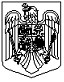 AGENŢIA PENTRU FINANŢAREA INVESTIŢIILOR RURALEAsociația Grupul de Acțiune Locală ”Podgoria Miniș - Măderat”, județul Aradiulie 2017 - cu depunere în format fizicSECŢIUNE GENERALĂ   Aria de aplicabilitate teritoriul GAL PODGORIA MINIȘ MĂDERATSe completează de către solicitant☐  Proiect tehnic			☐  	Autorizație			☐  	Studiu de impactREGULI DE COMPLETARECâmpurile "Numele şi prenumele persoanei care înregistrează. Semnătura", se vor completa după data primirii în format letric a acesteia împreună cu documentele justificative. Completati devizele aferente capitolelor de cheltuieli, defalcat pe cheltuieli eligibile si neeligibile prin completarea tabelelor incluse in acest document, respectiv :1. Tabelul "Deviz financiar_cap3" cuprinde cheltuielile aferente capitolului 3 - Cheltuieli pentru proiectare si asistenta tehnica, cheltuieli care trebuie sa se regaseasca atat in Bugetul Indicativ (Tabel "Buget indicativ" din cererea de finantare, partea specifica), cat si in Dezivul General din Studiul de Fezabilitate/Documentatia de avizare a Lucrarilor pentru Interventii.2. Tabelul "Devize obiect" cuprinde formatul cadru al devizului pe obiect, iar solicitantul va completa atatea devize pe obiect cate obiecte definite de proiectant sunt incluse in proiect. Suma tuturor devizelor pe obiect trebuie sa se regaseasca atat in Bugetul Indicativ (tabelul "Buget indicativ" din cererea de finantare, partea specifica), cat si in Dezivul General din Studiul de Fezabilitate/Documentatia de avizare a Lucrarilor pentru Interventii.In cazul in care proiectul de investitii presupune mai multe devize pe obiect, solicitantul va crea in documentul curent cate o copie a tabelului "Devize obiect" pentru fiecare deviz pe obiect si va detalia cheltuielile eligibile si neeligibile pe fiecare in parte.3. Tabelul "cap.2+cap.5" cuprinde cheltuieli aferente capitolelor 2 si 5 si trebuie sa se regaseasca atat in Bugetul Indicativ (tabel "Buget indicativ" din cererea de finantare, partea specifica), cat si Dezivul General din Studiul de Fezabilitate/Documentatia de avizare a Lucrarilor pentru Interventii.4. Câmpurile "Punctaj proiect (puncte)" şi " Alocare financiara totala " de la sectiunea A6 sunt obligatorii.Documentele de pe coloana DEPUNERE - Obligatoriu daca proiectul o impune", din sectiunea E – Lista documentelor anexate - trebuie bifate şi anexate daca proiectul o impune.Trebuie bifate si anexate toate documentele de pe coloana “DEPUNERE - Obligatoriu pentru toate proiectele” din sectiunea E – Lista documentelor anexate.Fereastra cu mesajele de avertizare (dacă este cazul apare la închiderea formularului) se poate închide și apăsând tasta ENTER.Codul unic de înregistrare APIAÎn cazul în care nu aveți un cod unic de înregistrare APIA, completați acest formular.FORMULARde înscriere în Registrul unic de identificare pentru solicitanţii de finanţare prin măsurileProgramului naţional de dezvoltare rurală 2014 – 2020solicit înscrierea în Registrul unic de îdentificare - Agenţia de Plăţi şi Intervenţie pentru Agricultură.Am luat la cunoştinţă că orice modificare a informaţiilor de mai sus trebuie furnizată către APIA în termen de maximum 10 zile lucrătoare de la producerea acestora.Declar pe propria răspundere că cele de mai sus sunt conforme cu realitatea.Sunt de acord ca datele din cerere să fie introduse în baza de date a Sistemului Integrat de Administrare şi Control, procesate şi verificate în vederea înscrierii în Registrul unic de identificare şi transmise autorităţilor responsabile în vederea elaborării de studii statistice şi de evaluări economice, în condiţiile Legii nr. 677-2001 pentru protecţia persoanelor cu privire la prelucrarea datelor cu caracter personal şi libera circulaţie a acestor date, cu modificarile şi completările ulterioare.Reprezentant Legal									DataNumele şi prenumeleSemnăturaDATE DE ÎNREGISTRAREDATE DE ÎNREGISTRAREDATE DE ÎNREGISTRARENUME ȘI PRENUME DIRECTOR OJFIR/ DIRECTOR GENERAL ADJUNCT CRFIRSe completează de către Agenția pentru Finanțarea Investițiilor Rurale - Oficiul Județean/Centrul Regional - Programul FEADR pentru cereri de finanțare.OJFIR/CRFIRNumar inregistrare:Se completează de către Agenția pentru Finanțarea Investițiilor Rurale - Oficiul Județean/Centrul Regional - Programul FEADR pentru cereri de finanțare.OJFIR/CRFIRNumar inregistrare:Se completează de către Agenția pentru Finanțarea Investițiilor Rurale - Oficiul Județean/Centrul Regional - Programul FEADR pentru cereri de finanțare.OJFIR/CRFIRNumar inregistrare:Se completează de către Agenția pentru Finanțarea Investițiilor Rurale - Oficiul Județean/Centrul Regional - Programul FEADR pentru cereri de finanțare.OJFIR/CRFIRNumar inregistrare:Se completează de către Agenția pentru Finanțarea Investițiilor Rurale - Oficiul Județean/Centrul Regional - Programul FEADR pentru cereri de finanțare.OJFIR/CRFIRNumar inregistrare:Se completează de către Agenția pentru Finanțarea Investițiilor Rurale - Oficiul Județean/Centrul Regional - Programul FEADR pentru cereri de finanțare.OJFIR/CRFIRNumar inregistrare:Semnătură Director OJFIR/Director General  Adjunct CRFIRȘtampila OJFIR/CRFIRSe completează de către Agenția pentru Finanțarea Investițiilor Rurale - Oficiul Județean/Centrul Regional - Programul FEADR pentru cereri de finanțare.OJFIR/CRFIRNumar inregistrare:Se completează de către Agenția pentru Finanțarea Investițiilor Rurale - Oficiul Județean/Centrul Regional - Programul FEADR pentru cereri de finanțare.OJFIR/CRFIRNumar inregistrare:Se completează de către Agenția pentru Finanțarea Investițiilor Rurale - Oficiul Județean/Centrul Regional - Programul FEADR pentru cereri de finanțare.OJFIR/CRFIRNumar inregistrare:Tip cerere de finantareCodificare MasuraNumar de referinta al apelului de proiecteData ÎnregistrăriiData ÎnregistrăriiNumele si prenumele persoanei care inregistreazaNumele si prenumele persoanei care inregistreazaSemnaturaSemnaturaData primirii cererii de finantare la contractareData primirii cererii de finantare la contractareJudețul Județul RegiuneaRegiuneaA2 Denumire solicitantA3 Titlu proiectA4 Descrierea succinta a proiectuluiA. PREZENTARE GENERALĂA. PREZENTARE GENERALĂA. PREZENTARE GENERALĂMăsura 1.1/6ASPRIJIN PENTRU DEZVOLTAREA ACTIVITĂȚILOR NON-AGRICOLE DIN TERITORIUL GAL PODGORIA MINIŞ-MĂDERATSPRIJIN PENTRU DEZVOLTAREA ACTIVITĂȚILOR NON-AGRICOLE DIN TERITORIUL GAL PODGORIA MINIŞ-MĂDERATTip investitie  Activități de producție                     Activități de producție                   Tip investitie  Activități meșteșugărești                                    Activități meșteșugărești                                  Tip investitie  Activități turistice  Activități turisticeTip investitie  Furnizarea de servicii în domeniile:           Construcții                           Tip investitie  Furnizarea de servicii în domeniile:           Medicale                                Tip investitie  Furnizarea de servicii în domeniile:           Sociale            Tip investitie  Furnizarea de servicii în domeniile:            Sanitar-veterinare            Tip investitie  Furnizarea de servicii în domeniile:            Reparații mașini, unelte, obiecte casnice                                         Tip investitie  Furnizarea de servicii în domeniile:            Reparații autovehicule                                Tip investitie  Furnizarea de servicii în domeniile:            Consultanță, contabilitate, juridice, auditTip investitie  Furnizarea de servicii în domeniile:            Servicii în tehnologia informațiilor și servicii informatice                     Tip investitie  Furnizarea de servicii în domeniile:            Servicii tehnice, administrative etc.                                Tip investitie  Furnizarea de servicii în domeniile:           Alte servicii eligibile – INDICAȚI CARE_________________                     A5 Amplasarea proiectuluiA5 Amplasarea proiectuluiA5 Amplasarea proiectuluiA5 Amplasarea proiectuluiA5 Amplasarea proiectuluiA5 Amplasarea proiectuluiA5 Amplasarea proiectuluiA5 Amplasarea proiectuluiRegiunea de dezvoltareJudeţ:Obiectivele investiţieiJudeţJudeţJudeţComună/OraşComună/OraşSatSatA6 Date despre tipul de proiect si beneficiarA6 Date despre tipul de proiect si beneficiarA6 Date despre tipul de proiect si beneficiarA6 Date despre tipul de proiect si beneficiarA6 Date despre tipul de proiect si beneficiarA6 Date despre tipul de proiect si beneficiarA6 Date despre tipul de proiect si beneficiarA6 Date despre tipul de proiect si beneficiarA 6.1 Tip de proiectA 6.1 Tip de proiectA 6.1 Tip de proiect☐   Proiect cu construcții - montaj☐   Proiect cu construcții - montaj☐   Proiect cu construcții - montaj☐   Proiect cu construcții - montaj☐   Proiect cu construcții - montajA 6.1 Tip de proiectA 6.1 Tip de proiectA 6.1 Tip de proiect   Proiect fără construcții - montaj   Proiect fără construcții - montaj   Proiect fără construcții - montaj   Proiect fără construcții - montaj   Proiect fără construcții - montajA 6.1 Tip de proiectA 6.1 Tip de proiectA 6.1 Tip de proiect   Modernizare și/sau Extindere        Modernizare și/sau Extindere        Modernizare și/sau Extindere        Modernizare și/sau Extindere        Modernizare și/sau Extindere     A 6.1 Tip de proiectA 6.1 Tip de proiectA 6.1 Tip de proiect  Investiție nouă      Investiție nouă      Investiție nouă      Investiție nouă      Investiție nouă    A 6.2 BeneficiarA 6.2 BeneficiarA 6.2 Beneficiar  Micro-întreprinderi şi întreprinderi neagricole mici  Micro-întreprinderi şi întreprinderi neagricole mici Fermieri sau membri unor gospodării agricole (autorizaţi cu statut minim pe PFA) care îşi diversifică activitatea de bază agricolă Fermieri sau membri unor gospodării agricole (autorizaţi cu statut minim pe PFA) care îşi diversifică activitatea de bază agricolă Fermieri sau membri unor gospodării agricole (autorizaţi cu statut minim pe PFA) care îşi diversifică activitatea de bază agricolăA 6.3 Punctaj proiect (puncte)A 6.3 Punctaj proiect (puncte)A 6.3 Punctaj proiect (puncte)A 6.4 Alocare financiara totalaA 6.4 Alocare financiara totalaA 6.4 Alocare financiara totalaA7 Date despre consultantA7 Date despre consultantA7 Date despre consultantA7 Date despre consultantA7 Date despre consultantA7 Date despre consultantA7 Date despre consultantA7 Date despre consultantDenumireDenumireCod Unic de Inregistrare/Codul de Inregistrare FiscalaCod Unic de Inregistrare/Codul de Inregistrare FiscalaNumar de inregistrare in registrul comertuluiNumar de inregistrare in registrul comertuluiA8 Date despre proiectantA8 Date despre proiectantA8 Date despre proiectantA8 Date despre proiectantA8 Date despre proiectantA8 Date despre proiectantA8 Date despre proiectantA8 Date despre proiectantDenumireDenumireCod Unic de Inregistrare/Codul de Inregistrare FiscalaCod Unic de Inregistrare/Codul de Inregistrare FiscalaNumar de inregistrare in registrul comertuluiNumar de inregistrare in registrul comertuluiB. INFORMAŢII PRIVIND SOLICITANTULB. INFORMAŢII PRIVIND SOLICITANTULB. INFORMAŢII PRIVIND SOLICITANTULB. INFORMAŢII PRIVIND SOLICITANTULB. INFORMAŢII PRIVIND SOLICITANTULB. INFORMAŢII PRIVIND SOLICITANTULB1. Descrierea solicitantuluiB1. Descrierea solicitantuluiB1. Descrierea solicitantuluiB1. Descrierea solicitantuluiB1. Descrierea solicitantuluiB1. Descrierea solicitantuluiB1.1 Informatii privind solicitantulB1.1 Informatii privind solicitantulB1.1 Informatii privind solicitantulB1.1 Informatii privind solicitantulB1.1 Informatii privind solicitantulB1.1 Informatii privind solicitantulData înfiinţării (zz/ll/aaaa)Data înfiinţării (zz/ll/aaaa)Cod Unic de Inregistrare/Codul de Inregistrare FiscalaCod Unic de Inregistrare/Codul de Inregistrare FiscalaStatut juridic al solicitantuluiStatut juridic al solicitantuluiNumăr de înregistrare în Registrul ComerțuluiNumăr de înregistrare în Registrul ComerțuluiCodul unic de înregistrare APIACodul unic de înregistrare APIAAnul atribuirii coduluiAnul atribuirii coduluiB1.2 Sediul social / Domiciliul stabil al solicitantului / Reşedinţa din RomâniaB1.2 Sediul social / Domiciliul stabil al solicitantului / Reşedinţa din RomâniaB1.2 Sediul social / Domiciliul stabil al solicitantului / Reşedinţa din RomâniaB1.2 Sediul social / Domiciliul stabil al solicitantului / Reşedinţa din RomâniaB1.2 Sediul social / Domiciliul stabil al solicitantului / Reşedinţa din RomâniaB1.2 Sediul social / Domiciliul stabil al solicitantului / Reşedinţa din RomâniaJudeţJudeţLocalitateLocalitateSatSatCod PostalCod PostalStrada si nr.Strada si nr.Bloc si scaraBloc si scaraTelefon fix/mobilTelefon fix/mobilFax / E-mailFax / E-mailB1.3 Numele şi prenumele reprezentantului legal şi funcţia acestuia în cadrul organizaţiei, precum şi specimenul de semnătură:B1.3 Numele şi prenumele reprezentantului legal şi funcţia acestuia în cadrul organizaţiei, precum şi specimenul de semnătură:B1.3 Numele şi prenumele reprezentantului legal şi funcţia acestuia în cadrul organizaţiei, precum şi specimenul de semnătură:B1.3 Numele şi prenumele reprezentantului legal şi funcţia acestuia în cadrul organizaţiei, precum şi specimenul de semnătură:B1.3 Numele şi prenumele reprezentantului legal şi funcţia acestuia în cadrul organizaţiei, precum şi specimenul de semnătură:B1.3 Numele şi prenumele reprezentantului legal şi funcţia acestuia în cadrul organizaţiei, precum şi specimenul de semnătură:NumePrenumePrenumeFuncţieReprezentant legalSpecimen de semnaturaLEGALB2 Informaţii referitoare la reprezentantul legal de proiectB2 Informaţii referitoare la reprezentantul legal de proiectB2 Informaţii referitoare la reprezentantul legal de proiectB2 Informaţii referitoare la reprezentantul legal de proiectB2 Informaţii referitoare la reprezentantul legal de proiectB2 Informaţii referitoare la reprezentantul legal de proiectB2 Informaţii referitoare la reprezentantul legal de proiectB2.1 Date de identitate ale reprezentantului legal de proiectB2.1 Date de identitate ale reprezentantului legal de proiectB2.1 Date de identitate ale reprezentantului legal de proiectB2.1 Date de identitate ale reprezentantului legal de proiectB2.1 Date de identitate ale reprezentantului legal de proiectB2.1 Date de identitate ale reprezentantului legal de proiectB2.1 Date de identitate ale reprezentantului legal de proiectData naşterii (zz/ll/aaaa)Data naşterii (zz/ll/aaaa)Cod numeric personalCod numeric personalAct de identitateAct de identitate B.I. B.I. C.I. C.I. PaşaportSeriaNr.Eliberare la data deEliberare la data deDe catreDe catreValabil până laB2.2 Domiciliul stabil al reprezentantului legal de proiectB2.2 Domiciliul stabil al reprezentantului legal de proiectB2.2 Domiciliul stabil al reprezentantului legal de proiectB2.2 Domiciliul stabil al reprezentantului legal de proiectB2.2 Domiciliul stabil al reprezentantului legal de proiectB2.2 Domiciliul stabil al reprezentantului legal de proiectB2.2 Domiciliul stabil al reprezentantului legal de proiectJudeţJudeţJudeţLocalitateLocalitateLocalitateSatSatSatCod poştalCod poştalCod poştalStrada si nr.Strada si nr.Strada si nr.Bloc, scara si ap.Bloc, scara si ap.Bloc, scara si ap.Telefon fix/ mobilTelefon fix/ mobilTelefon fix/ mobilFax/ E-mailFax/ E-mailFax/ E-mailB3 Informaţii privind contul bancar pentru proiect schema de ajutor de statB 3.1 Denumirea BanciiDenumire Banca:Denumire Sucursala/Filiala:B 3.2 Adresa Bancii/SucursaleiB 3.3 Cod IBANB 3.4 Titularul contului bancarC FINANȚĂRI NERAMBURSABILE SOLICITATE ȘI/SAU OBȚINUTEC FINANȚĂRI NERAMBURSABILE SOLICITATE ȘI/SAU OBȚINUTEC FINANȚĂRI NERAMBURSABILE SOLICITATE ȘI/SAU OBȚINUTEC FINANȚĂRI NERAMBURSABILE SOLICITATE ȘI/SAU OBȚINUTEC FINANȚĂRI NERAMBURSABILE SOLICITATE ȘI/SAU OBȚINUTEDacă au fost obținute finanțări nerambursabile sau au fost solicitate și au fost obținute parțial, se vor detalia prin completarea tabelului de mai jos.Dacă au fost obținute finanțări nerambursabile sau au fost solicitate și au fost obținute parțial, se vor detalia prin completarea tabelului de mai jos.Dacă au fost obținute finanțări nerambursabile sau au fost solicitate și au fost obținute parțial, se vor detalia prin completarea tabelului de mai jos.Dacă au fost obținute finanțări nerambursabile sau au fost solicitate și au fost obținute parțial, se vor detalia prin completarea tabelului de mai jos.Dacă au fost obținute finanțări nerambursabile sau au fost solicitate și au fost obținute parțial, se vor detalia prin completarea tabelului de mai jos. DA DA DA NU NUDenumire program finantatorNumar proiecteTitlul proiectului si numarul contractului de finantare Data finalizariizz/ll/aaaaValoarea sprijinului (eur)Buget Indicativ – HG 907 / 2016Buget Indicativ – HG 907 / 2016Buget Indicativ – HG 907 / 2016Buget Indicativ – HG 907 / 2016Buget Indicativ – HG 907 / 2016Buget Indicativ – HG 907 / 2016Buget Indicativ – HG 907 / 2016Buget Indicativ – HG 907 / 2016MINISTERUL AGRICULTURII SI DEZVOLTARII RURALEMINISTERUL AGRICULTURII SI DEZVOLTARII RURALEMINISTERUL AGRICULTURII SI DEZVOLTARII RURALEMINISTERUL AGRICULTURII SI DEZVOLTARII RURALEMINISTERUL AGRICULTURII SI DEZVOLTARII RURALEMINISTERUL AGRICULTURII SI DEZVOLTARII RURALEMINISTERUL AGRICULTURII SI DEZVOLTARII RURALEMINISTERUL AGRICULTURII SI DEZVOLTARII RURALEAGENŢIA PENTRU FINANŢAREA INVESTIŢIILOR RURALEAsociația Grupul de Acțiune Locală ”Podgoria Miniș - Măderat” – jud. AradAGENŢIA PENTRU FINANŢAREA INVESTIŢIILOR RURALEAsociația Grupul de Acțiune Locală ”Podgoria Miniș - Măderat” – jud. AradAGENŢIA PENTRU FINANŢAREA INVESTIŢIILOR RURALEAsociația Grupul de Acțiune Locală ”Podgoria Miniș - Măderat” – jud. AradAGENŢIA PENTRU FINANŢAREA INVESTIŢIILOR RURALEAsociația Grupul de Acțiune Locală ”Podgoria Miniș - Măderat” – jud. AradAGENŢIA PENTRU FINANŢAREA INVESTIŢIILOR RURALEAsociația Grupul de Acțiune Locală ”Podgoria Miniș - Măderat” – jud. AradAGENŢIA PENTRU FINANŢAREA INVESTIŢIILOR RURALEAsociația Grupul de Acțiune Locală ”Podgoria Miniș - Măderat” – jud. AradAGENŢIA PENTRU FINANŢAREA INVESTIŢIILOR RURALEAsociația Grupul de Acțiune Locală ”Podgoria Miniș - Măderat” – jud. AradAGENŢIA PENTRU FINANŢAREA INVESTIŢIILOR RURALEAsociația Grupul de Acțiune Locală ”Podgoria Miniș - Măderat” – jud. AradCurs EUROCurs EUROData intocmirii devizului general din SF/DALIData intocmirii devizului general din SF/DALIMasura 1.1 / 6AMasura 1.1 / 6AMasura 1.1 / 6AMasura 1.1 / 6AMasura 1.1 / 6AMasura 1.1 / 6AMasura 1.1 / 6AMasura 1.1 / 6ANr. crt.Denumirea capitolelor şi subcapitolelor de cheltuieliDenumirea capitolelor şi subcapitolelor de cheltuieliCheltuieli eligibileCheltuieli eligibileCheltuieli neeligibileCheltuieli neeligibileTotalNr. crt.Denumirea capitolelor şi subcapitolelor de cheltuieliDenumirea capitolelor şi subcapitolelor de cheltuieliEUROEUROEUROEUROEURO12233445CAPITOLUL 1 Cheltuieli pentru obţinerea şi amenajarea terenului – total, din care:CAPITOLUL 1 Cheltuieli pentru obţinerea şi amenajarea terenului – total, din care:CAPITOLUL 1 Cheltuieli pentru obţinerea şi amenajarea terenului – total, din care:1.1Obţinerea terenuluiObţinerea terenului1.2Amenajarea terenuluiAmenajarea terenului1.3Amenajări pentru protecţia mediului şi aducerea terenului la starea iniţialăAmenajări pentru protecţia mediului şi aducerea terenului la starea iniţială1.4Cheltuieli pentru relocarea/protecţia utilităţilorCheltuieli pentru relocarea/protecţia utilităţilorCAPITOLUL 2 Cheltuieli pentru asigurarea utilităţilor necesare obiectivului de investiţiiCAPITOLUL 2 Cheltuieli pentru asigurarea utilităţilor necesare obiectivului de investiţiiCAPITOLUL 2 Cheltuieli pentru asigurarea utilităţilor necesare obiectivului de investiţiiCAPITOLUL 3 Cheltuieli pentru proiectare şi asistenţă tehnică – total, din care:CAPITOLUL 3 Cheltuieli pentru proiectare şi asistenţă tehnică – total, din care:CAPITOLUL 3 Cheltuieli pentru proiectare şi asistenţă tehnică – total, din care:3.1StudiiStudii3.1.1. Studii de teren3.1.1. Studii de teren3.1.2. Raport privind impactul asupra mediului3.1.2. Raport privind impactul asupra mediului3.1.3. Alte studii specifice3.1.3. Alte studii specifice3.2Documentaţii-suport şi cheltuieli pentru obţinerea de avize,
acorduri şi autorizaţiiDocumentaţii-suport şi cheltuieli pentru obţinerea de avize,
acorduri şi autorizaţii3.3Expertizare tehnicăExpertizare tehnică3.4Certificarea performanţei energetice şi auditul energetic al clădirilorCertificarea performanţei energetice şi auditul energetic al clădirilor3.5ProiectareProiectare3.5.1. Temă de proiectare3.5.1. Temă de proiectare3.5.2. Studiu de prefezabilitate3.5.2. Studiu de prefezabilitate3.5.3. Studiu de fezabilitate/documentaţie de avizare a lucrărilor de
intervenţii şi deviz general3.5.3. Studiu de fezabilitate/documentaţie de avizare a lucrărilor de
intervenţii şi deviz general3.5.4. Documentaţiile tehnice necesare în vederea obţinerii
avizelor/acordurilor/autorizaţiilor3.5.4. Documentaţiile tehnice necesare în vederea obţinerii
avizelor/acordurilor/autorizaţiilor3.5.5. Verificarea tehnică de calitate a proiectului tehnic şi a
detaliilor de execuţie3.5.5. Verificarea tehnică de calitate a proiectului tehnic şi a
detaliilor de execuţie3.5.6. Proiect tehnic şi detalii de execuţie3.5.6. Proiect tehnic şi detalii de execuţie3.6Organizarea procedurilor de achiziţieOrganizarea procedurilor de achiziţie3.7ConsultanţăConsultanţă3.7.1. Managementul de proiect pentru obiectivul de investiţii3.7.1. Managementul de proiect pentru obiectivul de investiţii3.7.2. Auditul financiar3.7.2. Auditul financiar3.8Asistenţă tehnicăAsistenţă tehnică3.8.1. Asistenţă tehnică din partea proiectantului3.8.1. Asistenţă tehnică din partea proiectantului3.8.1.1. pe perioada de execuţie a lucrărilor3.8.1.1. pe perioada de execuţie a lucrărilor3.8.1.2. pentru participarea proiectantului la fazele incluse în
programul de control al lucrărilor de execuţie, avizat de către
Inspectoratul de Stat în Construcţii3.8.1.2. pentru participarea proiectantului la fazele incluse în
programul de control al lucrărilor de execuţie, avizat de către
Inspectoratul de Stat în Construcţii3.8.2. Dirigenţie de şantier3.8.2. Dirigenţie de şantierCAPITOLUL 4 Cheltuieli pentru investiţia de bază – total, din care:CAPITOLUL 4 Cheltuieli pentru investiţia de bază – total, din care:CAPITOLUL 4 Cheltuieli pentru investiţia de bază – total, din care:4.1Construcţii şi instalaţiiConstrucţii şi instalaţii4.2Montaj utilaje, echipamente tehnologice şi funcţionaleMontaj utilaje, echipamente tehnologice şi funcţionale4.3Utilaje, echipamente tehnologice şi funcţionale care necesită montajUtilaje, echipamente tehnologice şi funcţionale care necesită montaj4.4Utilaje, echipamente tehnologice şi funcţionale care nu necesită
montaj şi echipamente de transportUtilaje, echipamente tehnologice şi funcţionale care nu necesită
montaj şi echipamente de transport4.5DotăriDotări4.6Active necorporaleActive necorporaleCAPITOLUL 5 Alte cheltuieli – total, din care:CAPITOLUL 5 Alte cheltuieli – total, din care:CAPITOLUL 5 Alte cheltuieli – total, din care:5.1Organizare de şantierOrganizare de şantier5.1.1. Lucrări de construcţii şi instalaţii aferente organizării de
şantier5.1.1. Lucrări de construcţii şi instalaţii aferente organizării de
şantier5.1.2. Cheltuieli conexe organizării şantierului5.1.2. Cheltuieli conexe organizării şantierului5.2Comisioane, cote, taxe, costul credituluiComisioane, cote, taxe, costul creditului5.2.1. Comisioanele şi dobânzile aferente creditului băncii
finanţatoare5.2.1. Comisioanele şi dobânzile aferente creditului băncii
finanţatoare5.2.2. Cota aferentă ISC pentru controlul calităţii lucrărilor de
construcţii5.2.2. Cota aferentă ISC pentru controlul calităţii lucrărilor de
construcţii5.2.3. Cota aferentă ISC pentru controlul statului în amenajarea
teritoriului, urbanism şi pentru autorizarea lucrărilor de construcţii5.2.3. Cota aferentă ISC pentru controlul statului în amenajarea
teritoriului, urbanism şi pentru autorizarea lucrărilor de construcţii5.2.4. Cota aferentă Casei Sociale a Constructorilor - CSC5.2.4. Cota aferentă Casei Sociale a Constructorilor - CSC5.2.5. Taxe pentru acorduri, avize conforme şi autorizaţia de
construire/desfiinţare5.2.5. Taxe pentru acorduri, avize conforme şi autorizaţia de
construire/desfiinţare5.3Cheltuieli diverse şi neprevăzuteCheltuieli diverse şi neprevăzute5.4Cheltuieli pentru informare şi publicitateCheltuieli pentru informare şi publicitateCAPITOLUL 6 Cheltuieli pentru probe tehnologice şi teste – total, din care:CAPITOLUL 6 Cheltuieli pentru probe tehnologice şi teste – total, din care:CAPITOLUL 6 Cheltuieli pentru probe tehnologice şi teste – total, din care:6.1Pregătirea personalului de exploatarePregătirea personalului de exploatare6.2Probe tehnologice şi testeProbe tehnologice şi testeTOTAL TOTAL TOTAL ACTUALIZARE Cheltuieli Eligibile (max 5%)ACTUALIZARE Cheltuieli Eligibile (max 5%)ACTUALIZARE Cheltuieli Eligibile (max 5%)TOTAL GENERAL CU ACTUALIZARETOTAL GENERAL CU ACTUALIZARETOTAL GENERAL CU ACTUALIZAREValoare TVAValoare TVAValoare TVATOTAL GENERAL inclusiv TVATOTAL GENERAL inclusiv TVATOTAL GENERAL inclusiv TVALEILEIEUROEUROVALOARE TOTALĂVALOARE TOTALĂVALOARE TOTALĂVALOARE ELIGIBILĂVALOARE ELIGIBILĂVALOARE ELIGIBILĂVALOARE NEELIGIBILĂVALOARE NEELIGIBILĂVALOARE NEELIGIBILĂPlan financiarPlan financiarPlan financiarCheltuieli eligibile EUROCheltuieli eligibile EUROCheltuieli neeligibile EUROCheltuieli neeligibile EUROTotalAjutor public nerambursabil (contribuţie UE şi cofinanţare naţională)Ajutor public nerambursabil (contribuţie UE şi cofinanţare naţională)Ajutor public nerambursabil (contribuţie UE şi cofinanţare naţională)Cofinanțare privată, din care:Cofinanțare privată, din care:Cofinanțare privată, din care:- autofinantare- autofinantare- autofinantare- imprumuturi- imprumuturi- imprumuturiBuget localBuget localBuget localTOTAL PROIECTTOTAL PROIECTTOTAL PROIECTProcent contribuţie publicăProcent contribuţie publicăProcent contribuţie publicăAvans solicitatAvans solicitatAvans solicitatProcent avans solicitat ca procent din ajutorul public nerambursabilProcent avans solicitat ca procent din ajutorul public nerambursabilProcent avans solicitat ca procent din ajutorul public nerambursabilSuma avans mai mica  de 50% din ajutorul publicSuma avans mai mica  de 50% din ajutorul publicSuma avans mai mica  de 50% din ajutorul public                             MINISTERUL AGRICULTURII ŞI DEZVOLTĂRII RURALE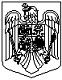                              AGENŢIA PENTRU FINANŢAREA INVESTIŢIILOR RURALE                             Asociația Grupul de Acțiune Locală ”Podgoria Miniș - Măderat”                             – jud. Arad                             MINISTERUL AGRICULTURII ŞI DEZVOLTĂRII RURALE                             AGENŢIA PENTRU FINANŢAREA INVESTIŢIILOR RURALE                             Asociația Grupul de Acțiune Locală ”Podgoria Miniș - Măderat”                             – jud. Arad                             MINISTERUL AGRICULTURII ŞI DEZVOLTĂRII RURALE                             AGENŢIA PENTRU FINANŢAREA INVESTIŢIILOR RURALE                             Asociația Grupul de Acțiune Locală ”Podgoria Miniș - Măderat”                             – jud. AradAnexa A1…………. 2017Anexa A1…………. 2017Deviz financiar- Capitolul 3 - Cheltuieli pentru proiectare şi asistenţa tehnică - EURODeviz financiar- Capitolul 3 - Cheltuieli pentru proiectare şi asistenţa tehnică - EURODeviz financiar- Capitolul 3 - Cheltuieli pentru proiectare şi asistenţa tehnică - EURODeviz financiar- Capitolul 3 - Cheltuieli pentru proiectare şi asistenţa tehnică - EURODeviz financiar- Capitolul 3 - Cheltuieli pentru proiectare şi asistenţa tehnică - EURODenumire Deviz:Denumire Deviz:Denumire Deviz:Denumire Deviz:Denumire Deviz:Nr. crt.SpecificatieValoare eligibilaValoare eligibilaValoare neeligibila3.1Cheltuieli pentru studii - total din care:3.1.1 Studii de teren: studii geotehnice, geologice, hidrologice, hidrogeotehnice, fotogrammetrice, topografica şi de stabilitate ale terenului pe care se amplasează obiectivul de investiţie3.1.2 Raport privind impactul asupra mediului3.1.3 Studii de specialitate necesare în funcţie de specificul investiţiei3.2Documentaţii-suport şi cheltuieli pentru obţinerea de avize, acorduri şi autorizaţii1. obţinerea/prelungirea valabilităţii certificatului de urbanism2. obţinerea/prelungirea valabilităţii autorizaţiei de construire/desfiinţare3. obţinerea avizelor şi acordurilor pentru racorduri şi branşamente la reţele publice de alimentare cu apă, canalizare, alimentare cu gaze, alimentare cu agent termic, energie electrică, telefonie4. obţinerea certificatului de nomenclatură stradală şi adresă5. întocmirea documentaţiei, obţinerea numărului cadastral provizoriu şi înregistrarea terenului în cartea funciară6. obţinerea actului administrativ al autorităţii competente pentru protecţia mediului7. obţinerea avizului PSI8. avizul de specialitate în cazul obiectivelor de patrimoniu9. obţinere aviz sanitar, sanitar-veterinar şi fitosanitar10. alte avize, acorduri şi autorizaţii3.3Cheltuieli pentru expertizarea tehnică a construcţiilor existente, a structurilor şi/sau, după caz, a proiectelor tehnice, inclusiv întocmirea de către expertul tehnic a raportului de expertiză tehnică3.4Cheltuieli pentru certificarea performanţei energetice şi auditul energetic al clădirilor3.5Cheltuieli pentru proiectare3.5.1 Temă de proiectare3.5.2 Studiu de prefezabilitate3.5.3 Studiu de fezabilitate/documentaţie de avizare a lucrărilor de intervenţii şi deviz genera3.5.4 Documentaţiile tehnice necesare în vederea obţinerii avizelor/acordurilor/autorizaţiilor3.5.5 Verificarea tehnică de calitate a proiectului tehnic şi a detaliilor de execuţie3.5.6 Proiect tehnic şi detalii de execuţie3.6Cheltuieli aferente organizării şi derulării procedurilor de achiziţii publice1. Cheltuieli aferente întocmirii documentaţiei de atribuire şi multiplicării acesteia (exclusiv cele cumpărate de ofertanţi)2. Cheltuieli cu onorariile, transportul, cazarea şi diurna membrilor desemnaţi în comisiile de evaluare3. Anunţuri de intenţie, de participare şi de atribuire a contractelor, corespondenţă prin poştă, fax, poştă electronică în legătură cu procedurile de achiziţie publică4. Cheltuieli aferente organizării şi derulării procedurilor de achiziţii publice3.7Cheltuieli pentru consultanţă3.7.1 Managementul de proiect pentru obiectivul de investiţii3.7.2 Auditul financiar3.8Cheltuieli pentru asistenţă tehnică3.8.1. Asistenţă tehnică din partea proiectantului1.1. pe perioada de execuţie a lucrărilor1.2. pentru participarea proiectantului la fazele incluse în programul de control al lucrărilor de execuţie, avizat de către Inspectoratul de Stat în Construcţii3.8.2 Dirigenţie de şantier, asigurată de personal tehnic de specialitate, autorizatTotal valoare fără TVATotal valoare fără TVAValoare TVA (aferentă cheltuielilor eligibile şi neeligibile)Valoare TVA (aferentă cheltuielilor eligibile şi neeligibile)TOTAL DEVIZ FINANCIAR 1 (inclusiv TVA)TOTAL DEVIZ FINANCIAR 1 (inclusiv TVA)                             MINISTERUL AGRICULTURII ŞI DEZVOLTĂRII RURALE                             AGENŢIA PENTRU FINANŢAREA INVESTIŢIILOR RURALE                             Asociația Grupul de Acțiune Locală ”Podgoria Miniș - Măderat”                             – jud. Arad                             MINISTERUL AGRICULTURII ŞI DEZVOLTĂRII RURALE                             AGENŢIA PENTRU FINANŢAREA INVESTIŢIILOR RURALE                             Asociația Grupul de Acțiune Locală ”Podgoria Miniș - Măderat”                             – jud. Arad                             MINISTERUL AGRICULTURII ŞI DEZVOLTĂRII RURALE                             AGENŢIA PENTRU FINANŢAREA INVESTIŢIILOR RURALE                             Asociația Grupul de Acțiune Locală ”Podgoria Miniș - Măderat”                             – jud. AradAnexa A2…………. 2017Anexa A2…………. 2017Deviz financiar- Capitolul 2 - Cheltuieli pentru asigurarea utilităţilor necesare obiectivului - EURODeviz financiar- Capitolul 2 - Cheltuieli pentru asigurarea utilităţilor necesare obiectivului - EURODeviz financiar- Capitolul 2 - Cheltuieli pentru asigurarea utilităţilor necesare obiectivului - EURODeviz financiar- Capitolul 2 - Cheltuieli pentru asigurarea utilităţilor necesare obiectivului - EURODeviz financiar- Capitolul 2 - Cheltuieli pentru asigurarea utilităţilor necesare obiectivului - EURODenumire Deviz:Denumire Deviz:Denumire Deviz:Denumire Deviz:Denumire Deviz:Nr. crt.SpecificatieValoare eligibilaValoare eligibilaValoare neeligibila1Alimentare cu apă2Canalizare3Alimentare cu gaze naturale4Alimentare cu agent termic5Alimentare cu energie electrică6Telecomunicaţii (telefonie, radio-tv,etc)7Drumuri de acces8Căi ferate industriale9Alte utilităţiTOTAL DEVIZ CAPITOLUL 2Valoare TVA aferentă cheltuielilor eligibile şi neeligibileTOTAL DEVIZ CAPITOLUL 2 (inclusiv TVA)Deviz capitolul 5 - Alte cheltuieli - EURODeviz capitolul 5 - Alte cheltuieli - EURODeviz capitolul 5 - Alte cheltuieli - EURODeviz capitolul 5 - Alte cheltuieli - EURODeviz capitolul 5 - Alte cheltuieli - EURONr. crt.SpecificatieValoare eligibilaValoare eligibilaValoare neeligibila5.1Organizare de şantier5.1.1 Lucrări de construcţii şi instalaţii aferente organizării deşantier5.1.2 Cheltuieli conexe organizării şantierului5.2Comisioane, cote, taxe, costul creditului5.2.1. Comisioanele şi dobânzile aferente creditului bănciifinanţatoare5.2.2. Cota aferentă ISC pentru controlul calităţii lucrărilor deconstrucţi5.2.3. Cota aferentă ISC pentru controlul statului înamenajarea teritoriului, urbanism şi pentru autorizarea lucrărilorde construcţii5.2.4. Cota aferentă Casei Sociale a Constructorilor - CSC5.2.5. Taxe pentru acorduri, avize conforme şi autorizaţia deconstruire/desfiinţare5.3Cheltuieli diverse si neprevazute5.4Cheltuieli pentru informare şi publicitateTOTAL DEVIZ CAPITOLUL 5TOTAL DEVIZ CAPITOLUL 5Valoare TVA aferentă cheltuielilor eligibile şi neeligibileValoare TVA aferentă cheltuielilor eligibile şi neeligibileTOTAL DEVIZ CAPITOLUL 5 (inclusiv TVA)TOTAL DEVIZ CAPITOLUL 5 (inclusiv TVA)                             MINISTERUL AGRICULTURII ŞI DEZVOLTĂRII RURALE                             AGENŢIA PENTRU FINANŢAREA INVESTIŢIILOR RURALE                             Asociația Grupul de Acțiune Locală ”Podgoria Miniș - Măderat”                             – jud. Arad                             MINISTERUL AGRICULTURII ŞI DEZVOLTĂRII RURALE                             AGENŢIA PENTRU FINANŢAREA INVESTIŢIILOR RURALE                             Asociația Grupul de Acțiune Locală ”Podgoria Miniș - Măderat”                             – jud. Arad                             MINISTERUL AGRICULTURII ŞI DEZVOLTĂRII RURALE                             AGENŢIA PENTRU FINANŢAREA INVESTIŢIILOR RURALE                             Asociația Grupul de Acțiune Locală ”Podgoria Miniș - Măderat”                             – jud. AradAnexa A3…………. 2017Anexa A3…………. 2017Deviz financiar - Capitolul 4 - Cheltuieli pentru investiţia de bază – EURO(DEVIZ OBIECT)Deviz financiar - Capitolul 4 - Cheltuieli pentru investiţia de bază – EURO(DEVIZ OBIECT)Deviz financiar - Capitolul 4 - Cheltuieli pentru investiţia de bază – EURO(DEVIZ OBIECT)Deviz financiar - Capitolul 4 - Cheltuieli pentru investiţia de bază – EURO(DEVIZ OBIECT)Deviz financiar - Capitolul 4 - Cheltuieli pentru investiţia de bază – EURO(DEVIZ OBIECT)Denumire Deviz:Denumire Deviz:Denumire Deviz:Denumire Deviz:Denumire Deviz:Nr. crt.DenumireI - LUCRĂRI DE CONSTRUCŢII ŞI INSTALAŢIIValoare eligibilaValoare eligibilaValoare neeligibila4.1Construcţii şi instalaţii4.1.1 Terasamente, sistematizare pe verticală şi amenajăriexterioare4.1.2 Rezistenţă (fundatii, structura de rezistenta)4.1.3 Arhitectură (inchideri exterioare, compartimentari, finisaje)4.1.4 Instalaţii (electrice, sanitare, incalzire, ventilare, climatizare, PSI, radio-tv, intranet, alimentare cu gaze natural, telecomunicatii)TOTAL I (fara TVA)II - MONTAJ4.2Montaj utilaje, echipamente tehnologice şi funcţionaleTOTAL II ( fără TVA)III – PROCURARE 4.3Utilaje, echipamente tehnologice şi funcţionale care necesitămontaj4.4Utilaje, echipamente tehnologice şi funcţionale care nu necesitămontaj si echipamente de transport, alte achizitii specifice4.5Dotari4.6Active necorporaleTOTAL III ( fără TVA)TOTAL ( TOTAL I + TOTAL II +TOTAL III) fără TVATVA aferent cheltuielilor eligibile şi neeligibileTOTAL DEVIZ PE OBIECT (inclusiv TVA)Situaţia achiziţiilor publice efectuate până la depunerea Cererii de finanţare cu respectarea condiţiilor de eligibilitate a cheltuielilor prevăzute în fişa măsurii 1.1Situaţia achiziţiilor publice efectuate până la depunerea Cererii de finanţare cu respectarea condiţiilor de eligibilitate a cheltuielilor prevăzute în fişa măsurii 1.1Situaţia achiziţiilor publice efectuate până la depunerea Cererii de finanţare cu respectarea condiţiilor de eligibilitate a cheltuielilor prevăzute în fişa măsurii 1.1Situaţia achiziţiilor publice efectuate până la depunerea Cererii de finanţare cu respectarea condiţiilor de eligibilitate a cheltuielilor prevăzute în fişa măsurii 1.1Situaţia achiziţiilor publice efectuate până la depunerea Cererii de finanţare cu respectarea condiţiilor de eligibilitate a cheltuielilor prevăzute în fişa măsurii 1.1Situaţia achiziţiilor publice efectuate până la depunerea Cererii de finanţare cu respectarea condiţiilor de eligibilitate a cheltuielilor prevăzute în fişa măsurii 1.1Situaţia achiziţiilor publice efectuate până la depunerea Cererii de finanţare cu respectarea condiţiilor de eligibilitate a cheltuielilor prevăzute în fişa măsurii 1.1Nr. crt.Obiectul contractuluiValoarea reala (LEI)Procedura aplicataData inceperii procedurii(zz/ll/aaa)Data finalizarii (zz/ll/aaa)Stadiul procedurii1Servicii de consultanță2Elaborarea Studiului de Fezabilitate3Declar pe proprie răspundere că informațiile din tabelul  de mai sus sunt corecte și că la atribuirea contractelor de servicii menționate au fost respectate prevederile legislației naționale în vigoare privind procedura de achiziție publică.Declar pe proprie răspundere că informațiile din tabelul  de mai sus sunt corecte și că la atribuirea contractelor de servicii menționate au fost respectate prevederile legislației naționale în vigoare privind procedura de achiziție publică.Declar pe proprie răspundere că informațiile din tabelul  de mai sus sunt corecte și că la atribuirea contractelor de servicii menționate au fost respectate prevederile legislației naționale în vigoare privind procedura de achiziție publică.Declar pe proprie răspundere că informațiile din tabelul  de mai sus sunt corecte și că la atribuirea contractelor de servicii menționate au fost respectate prevederile legislației naționale în vigoare privind procedura de achiziție publică.Declar pe proprie răspundere că informațiile din tabelul  de mai sus sunt corecte și că la atribuirea contractelor de servicii menționate au fost respectate prevederile legislației naționale în vigoare privind procedura de achiziție publică.Declar pe proprie răspundere că informațiile din tabelul  de mai sus sunt corecte și că la atribuirea contractelor de servicii menționate au fost respectate prevederile legislației naționale în vigoare privind procedura de achiziție publică.Declar pe proprie răspundere că informațiile din tabelul  de mai sus sunt corecte și că la atribuirea contractelor de servicii menționate au fost respectate prevederile legislației naționale în vigoare privind procedura de achiziție publică.Reprezentant legal, Nume/PrenumeReprezentant legal, Nume/PrenumeReprezentant legal, Nume/PrenumeSemnatura și ștampila Reprezentant legal al proiectuluiSemnatura și ștampila Reprezentant legal al proiectuluiSemnatura și ștampila Reprezentant legal al proiectuluiD. ALTE INFORMATII:SECȚUNE SPECIFICĂ MĂSURA 1.1 / 6A Numar luni de implementare:Programarea proiectului:E. LISTA DOCUMENTELOR ANEXATE PROIECTELOR AFERENTE MĂSURII 1.1/6AE. LISTA DOCUMENTELOR ANEXATE PROIECTELOR AFERENTE MĂSURII 1.1/6AE. LISTA DOCUMENTELOR ANEXATE PROIECTELOR AFERENTE MĂSURII 1.1/6AE. LISTA DOCUMENTELOR ANEXATE PROIECTELOR AFERENTE MĂSURII 1.1/6AE. LISTA DOCUMENTELOR ANEXATE PROIECTELOR AFERENTE MĂSURII 1.1/6AE. LISTA DOCUMENTELOR ANEXATE PROIECTELOR AFERENTE MĂSURII 1.1/6AE. LISTA DOCUMENTELOR ANEXATE PROIECTELOR AFERENTE MĂSURII 1.1/6ANr.Lista documenteObligatoriu, pentru toate proiecteleObligatoriu, daca proiectul impunePagina de la – pana laObligatoriu, pentru toate proiecteleObligatoriu, daca proiectul impuneNr.Lista documenteDEPUNEREDEPUNERECONTRACTARECONTRACTARE11.1 Studiu de Fezabilitate/Documentaţie de Avizare pentru Lucrări de Intervenţii, întocmite, avizate și verificate în condițiile legii și însoțite de toate studiile, expertizele, avizele și acordurile specifice fiecărui tip de investiție, conform reglementărilor legale în vigoare.11.2 Certificat de Urbanism, completat și eliberat conform reglementărilor legale în vigoare și aflate în termenul de valabilitate la data depunerii cererii de finanțare.22.1 Situațiile financiare (bilanț - formularul 10, contul de profit și pierderi - formularul 20, formularele 30 și 40), precedente anului depunerii proiectului înregistrate la Administrația Financiară,în care rezultatul operațional (rezultatul de exploatare din contul de profit și pierdere - formularul 20 ) să fie pozitiv (inclusiv 0).În cazul în care solicitantul este înființat cu cel puțin doi ani financiari înainte de anul depunerii cererii de finanțare se vor depune ultimele două situații financiare). Exceptie fac intreprinderile infiintate in anul depunerii cererii de finantare.sau2.2 Declarație privind veniturile realizate din Romania în anul precedent depunerii proiectului, înregistrată la Administrația Financiară (formularul 200) insotita de Anexele la formular in care rezultatul brut (veniturile sa fie cel puțin egale cu cheltuielile) obtinut in anul precedent depunerii proiectului sa fie pozitiv (inclusiv 0)22.3 Declarația privind veniturile din activități agricole impuse pe norme de venit (formularul 221), document obligatoriu de prezentat la depunerea cererii de finanțare;sau2.4 Declarația de inactivitate înregistrată la Administrația Financiară, în cazul solicitanților care nu au desfășurat activitate anterior depunerii proiectului3Documente pentru terenurile și/sau clădirile aferente realizarii investiției :3.1 Pentru proiectele care presupun realizarea de lucrări de construcție sau achizitia de utilaje/echipamente cu montaj, se va prezenta înscrisul care să certifice, după caz: a) Dreptul de proprietate privată; b) Dreptul de concesiune; c) Dreptul de superficie;Actele doveditoare ale dreptului de proprietate privată, reprezentate de înscrisurile constatatoare ale unui act juridic civil, jurisdicțional sau administrativ cu efect constitutiv translativ sau declarativ de proprietate, precum:-Actele juridice translative de proprietate, precum contractele de vânzare- cumpărare, donație, schimb, etc;-Actele juridice declarative de proprietate, precum împărțeala judiciară sau tranzacția;-Actele jurisdicționale declarative, precum hotărârile judecătorești cu putere de res-judicata, de partaj, de constatare a uzucapiunii imobiliare, etc.-Actele jurisdicționale, precum ordonanțele de adjudecare.Contract de concesiune care acoperă o perioadă de cel puțin 10 ani începând cu anul depunerii cererii de finanțare, corespunzătoare asigurării sustenabilității investiției și care oferă dreptul titularului de a executa lucrările de construcție prevăzute prin proiect, în copie.În cazul contractului de concesiune pentru cladiri, acesta va fi însoțit de o adresă emisă de concedent care să specifice dacă pentru clădirea concesionată există solicitări privind retrocedarea. În cazul contractului de concesiune pentru terenuri, acesta va fi însoțit de o adresă emisă de concedent care să specifice:-suprafața concesionată la zi - dacă pentru suprafața concesionată există solicitări privind retrocedarea sau diminuarea și dacă da, să se menționeze care este suprafața supusă acestui proces;-situația privind respectarea clauzelor contractuale, dacă este în graficul de realizare a investițiilor prevăzute în contract, dacă concesionarul și-a respectat graficul de plată a redevenței și alte clauze.Contract de superficie care acoperă o perioadă de cel puțin 10 ani începând cu anul depunerii cererii de finanțare, corespunzătoare asigurării sustenabilității investiției și care oferă dreptul titularului de a executa lucrările de construcție prevăzute prin proiect, în copie.Documentele de mai sus vor fi însoțite de documente cadastrale și documente privind înscrierea imobilelor în evidențele de cadastru și carte funciară (extras de carte funciară pentru informare din care să rezulte inscrierea imobilului în cartea funciară, precum și încheierea de carte funciară emisă de OCPI), în termen de valabilitate la data depunerii (emis cu maxim 30 de zile înaintea depunerii proiectului).3.2 Pentru proiectele care propun doar dotare, achizitie de masini si/ sau utilaje fara montaj sau al caror montaj nu necesita lucrari de constructii si/ sau lucrari de interventii asupra instalatiilor existente (electricitate, apa, canalizare, gaze, ventilatie, etc.), se vor prezenta înscrisuri valabile pentru o perioadă de cel putin 10 ani începând cu anul depunerii cererii de finanțare care să certifice, după caz:                a) dreptul de proprietate privată,                b) dreptul de concesiune,                c) dreptul de superficie,                d) dreptul de uzufruct,                e) dreptul de folosință cu titlu gratuit,                f) împrumutul de folosință (comodat),                g) dreptul de închiriere/locațiune.Înscrisurile menționate la punctul 3.2 se vor depune respectand una dintre cele 2 conditii (situatii) de mai jos:A. vor fi însoțite de:-Documente cadastrale și documente privind înscrierea imobilelor în evidențele de cadastru și carte funciară (extras de carte funciară pentru informare din care să rezulte înscrierea dreptului în cartea funciară, precum și încheierea de carte funciară emisă de OCPI), în termen de valabilitate la data depunerii (emis cu maxim 30 de zile înaintea depunerii proiectului)SAUB.vor fi încheiate în formă autentică de către un notar public sau emise de o autoritate publică sau dobândite printr-o hotărâre judecătorească.În situația în care imobilul pe care se execută investiția nu este liber de sarcini (ipotecat pentru un credit) se va depune acordul creditorului privind execuția investiției și graficul de rambursare a creditului.	4Extras din Registrul agricol - în copie cu ștampila primăriei și mențiunea "Conform cu originalul" pentru dovedirea calității de membru al gospodăriei agricole.5Copia actului de identitate pentru reprezentantul legal de proiect (asociat unic /asociat majoritar/ administrator/ PFA, titular II, membru IF).6Documente care atestă forma de organizare a solicitantului.6.1 Hotărâre judecătorească definitivă pronunțată pe baza actului de constituire și a statutului propriu în cazul Societăților agricole, însoțită de Statutul Societății agricole;6.2 Act constitutiv pentru Societatea cooperativă agricolă.77.1 Certificat de cazier judiciar al solicitantului- persoană juridică7.2 Certificat de cazier judiciar al reprezentantului legal-persoană fizică88.1 Certificat de atestare fiscală pentru întreprindere88.2 Certificat de atestare fiscală pentru reprezentantul legalCertificatele vor fi emise de către Direcția Generală a Finanțelor Publice și de primăriile de pe raza cărora își au sediul social și punctele de lucru (numai în cazul în care solicitantul este proprietar asupra imobilelor) și, dacă este cazul, graficul de reeșalonare a datoriilor către bugetul consolidat.9Document emis de AJPM, în conformitate cu Protocolul AFIR- ANPM-GNM.10Declarație privind încadrarea întreprinderii în categoria întreprinderilor mici și mijlocii (Anexa 6.1din Ghidul solicitantului)11Declarație pe propria răspundere a solicitantului privind respectarea regulii de cumul a ajutoarelor de minimis (Anexa 6.2 din Ghidul solicitantului)12Documente care dovedesc capacitatea și sursa de co-finanțare a investiției emise de o instituție financiară în original (extras de cont și/ sau contract de credit) în termen de maxim 90 de zile de la primirea notificării privind selectarea cererii de finanțare;13Adresă emisă de instituția financiară (bancă/trezorerie) cu datele de identificare ale băncii și ale contului aferent proiectului FEADR (denumirea, adresa băncii, codul IBAN al contului în care se derulează operațiunile cu AFIR). Nu este obligatorie deschiderea unui cont separat pentru derularea proiectului.14Aviz specific privind amplasamentul și funcționarea obiectivului eliberat de ANT pentru construcția/ modernizarea sau extinderea structurilor de primire turistice cu funcțiuni de cazare sau restaurante clasificate conform Ordinului 65/2013 si in conformitate cu Ordonanța de Urgență nr. 142 din 28 octombrie 2008, cu modificările și completările ulterioare.15Certificat de clasificare eliberat de ANT pentru structura de primire turistică cu funcțiuni de cazare sau restaurante clasificate conform Ordinului 65/2013 si in conformitate cu Ordonanța de Urgență nr. 142 din 28 octombrie 2008 (în cazul modernizării/extinderii), cu modificările și completările ulterioare.16Declarație pe propria răspundere a solicitantului cu privire la neîncadrarea în categoria "firma în dificultate", (Anexa 6.3 din Ghidul solicitantului)  semnată de persoana autorizată să reprezinte intreprinderea, conform legii ".Declarația va fi dată de toți solicitanții cu excepția PFA-urilor, intreprinderilor individuale, intreprinderilor familiale și a societăților cu mai puțin de 2 ani fiscali.17Declaraţie pe propria răspundere a solicitantului ca nu a beneficiat de servicii de consiliere prin M 02 (Anexa 6.4 din Ghidul solicitantului)18Declarație expert contabil din care să reiasă că în anul precedent depunerii Cererii de finanțare solicitantul a obținut venituri de exploatare, veniturile din activitățile agricole reprezentând cel puțin 50% din acestea.19Document emis de DSP județeană conform tipurilor de documente mentionate în protocolul de colaborare dintre AFIR și Ministerul Sănătății20Document emis de DSVSA, conform Protocolului de colaborare dintre AFIR și ANSVSA publicat pe pagina de internet www.afir.info21Cazier fiscal al solicitantului22Declarația de eșalonare a depunerii dosarelor cererilor de plată,23Alte documente (după caz)23 F.  DECLARAŢIE PE PROPRIA RĂSPUNDERE A SOLICITANTULUIPrin această declaraţie solicitantul:care solicită asistență financiară nerambursabilă prin programul FEADR pentru proiectul intitulatprin reprezentant legalcunoscând prevederile legii penale cu privire la falsul în declarații:Declar că proiectul propus asistenței financiare nerambursabile FEADR nu beneficiază de altă finanțare din programe de finanțare nerambursabilă.De asemenea mă angajez ca în cazul în care proiectul va fi selectat pentru finanțare FEADR, nu voi depune acest proiect la nici un alt program de finanțare nerambursabilă la care proiectul poate fi în întregime sau parțial eligibil pentru asistență.Declar că îndeplinesc condițiile de eligibilitate prevăzute în fișa măsurii și Ghidul Solicitantului și mă angajez să le respect pe perioada de valabilitate a contractului de finanțare și monitorizare a investiției, inclusiv criteriile de selecție pentru care proiectul a fost punctat.Declar că toate informațiile din prezenta cerere de finanțare și din documentele anexate sunt corecte și mă angajez să respect condițiile cerute în reglementările referitoare la prezentul program și pe cele legate de proiectul anexat și să furnizez periodic, la cerere, documentele justificative necesareDeclar pe propria răspundere că orice modificări aduse dreptului de proprietate sau de folosință vor fi notificate AFIR în termen de trei zile de la data producerii lor.Declar că eu și organizația mea nu ne aflăm într-unul din următoarele cazuri:Acuzat din cauza unei greșeli privind conduita profesională având ca soluție finală res judicata (împotriva căreia nici un apel nu este posibil) Vinovat de grave deficiențe de conduită profesională dovedite prin orice mijloace pe care Agenția le poate justifica. Vinovat de faptul că nu am prezentat informaţiile cerute de autoritatea contractantă ca o condiţie de participare la licitaţie sau contractareÎncălcarea prevederilor contractuale prin care nu mi-am îndeplinit obligațiile contractuale în legătură cu un alt contract cuAgenția sau alte contracte finanțate din fonduri comunitare.Încercarea de a obține informații confidențiale sau de influențare a Agenției în timpul procesului de evaluare a proiectului și nu voi face presiuni la adresa evaluatorului.Declar că organizația pe care o reprezint ARE datorii către instituții de credit și/sau instituții financiare nebancare. În acest sens, atașez Graficul de rambursare a datoriilor și document de la bancă pentru certificarea respectării graficului de rambursare.Declar că organizația pe care o reprezint     NU are datorii către instituții de credit şi/sau instituții financiare nebancare.    ARE datorii către instituții de credit şi/sau instituții financiare nebancare.Declar pe propria răspundere ca în cazul în care nu respect oricare din punctele prevăzute în această declarație proiectul să devină neeligibil în baza criteriului "Eligibilitatea solicitantului" sau contractul să fie reziliat.Declar pe propria răspundere că: Nu sunt înregistrat în scopuri TVA și că mă angajez să notific Agenției orice modificare a situatiei privind înregistrarea ca plătitor de TVA, în maximum 10 (zece) zile de la data înregistrării în scopuri TVA.  Sunt înregistrat în scopuri de TVA (certificat de înregistrare fiscală în scopuri de TVA).Declar pe propria răspundere că nu am înscrieri care privesc sancțiuni economico-financiare în cazierul judiciar pe care mă oblig să îl depun la încheierea contractului de finanțare. Declar pe propria răspundere că reprezentantul legal nu are înscrieri privind sancțiuni economico-financiare în certificatul de cazier judiciar -persoană fizică, pe care mă oblig să-l depun la încheierea contractului de finanțare.Declar pe propria raspundere că nu am fapte înscrise în cazierul fiscal pe care mă oblig să îl depun la încheierea contractului de finanțare.Declar pe propria răspundere că voi deschide punct de lucru în spațiul rural, cu codul CAEN al activității pentru care solicită finanțare, când voi îndeplini condițiile, conform legislației în vigoare (pentru investiții noi, dacă este cazul).Mă angajez că la momentul finalizării agro-pensiunii, aceasta va fi introdusă în circuitul turistic (în cazul proiectelor care prevăd agropensiuni).Declar pe proprie răspundere că investiția finanțată va deservi exclusiv interesele economice ale acestuia (beneficiarului proiectului) în scopul obținerii de profit propriu.Declar pe propria răspundere că nivelul de confort și calitatea serviciilor propuse prin proiect vor atinge standardul de calitate de minimum o margaretă (în cazul proiectelor care prevăd agropensiuni).Declarație pe propria raspundere că modernizarea structurii de primire turistica va presupune in mod obligatoriu cresterea nivelului de confort cu cel putin o margareta (în cazul proiectelor care prevăd agropensiuni)Declar pe propria răspundere că toate cheltuielile neeligibile vor fi suportate de solicitant și că acestea vor fi realizate până la finalizarea proiectului.Declar pe propria răspundere că dosarul cererii de finanțare în original, va fi identic cu dosarul cererii de finanțare depus on-line. În caz contrar, proiectul nu va fi contractat.Ma angajez ca in termenul prevazut in “Notificarea beneficiarului privind selectarea cererii de finanatare si semnarea contractului de finantare” sa prezint documentul privind cofinantarea proiectului si Angajamentul responsabilului legal al proiectului ca nu va utiliza in alte scopuri 50% din cofinantarea privata, in cazul prezentarii cofinantarii prin extras de cont.Declar pe propria răspundere că în cazul în care nu respect oricare din punctele prevăzute în această declarație, proiectul să devină neeligibil în baza criteriului "Eligibilitatea solicitantului" sau contractul să fie reziliat.Declar pe propria răspundere ca nu sunt în insolventă sau incapacitate de plată.Accept publicarea pe site-ul AFIR a datelor mele, cu respectarea legislației naționale și europene privind transparența.Sunt de acord ca AFIR să consulte și să prelucreze, prin operațiunile prevăzute de legislația în vigoare în vederea desfășurării activității specifice, datele mele cu caracter personal, furnizate AFIR.Semnatura reprezentant legal si stampila                                                                 Data (zz/ll/aaaa)Anexa INDICATORI DE MONITORIZAREMăsura 1.1/6A	SPRIJIN PENTRU DEZVOLTAREA ACTIVITĂȚILOR NON-AGRICOLE DIN TERITORIUL GAL PODGORIA MINIŞ-MĂDERATAnexa INDICATORI DE MONITORIZAREMăsura 1.1/6A	SPRIJIN PENTRU DEZVOLTAREA ACTIVITĂȚILOR NON-AGRICOLE DIN TERITORIUL GAL PODGORIA MINIŞ-MĂDERATAnexa INDICATORI DE MONITORIZAREMăsura 1.1/6A	SPRIJIN PENTRU DEZVOLTAREA ACTIVITĂȚILOR NON-AGRICOLE DIN TERITORIUL GAL PODGORIA MINIŞ-MĂDERAT1. Tipul de sprijinActivități de producție                   1. Tipul de sprijinActivități meșteșugărești                                  1. Tipul de sprijinActivități turistice1. Tipul de sprijinFurnizarea de servicii în domeniile:          1. Tipul de sprijinConstrucții                             1. Tipul de sprijinMedicale 1. Tipul de sprijinSociale   1. Tipul de sprijinSanitar-veterinare             1. Tipul de sprijinReparații mașini, unelte, obiecte casnice                                          1. Tipul de sprijinReparații autovehicule                                 1. Tipul de sprijinConsultanță, contabilitate, juridice, audit1. Tipul de sprijinServicii în tehnologia informațiilor și servicii informatice                     1. Tipul de sprijinServicii tehnice, administrative etc.                                 1. Tipul de sprijinAlte servicii eligibile – INDICAȚI CARE__________________________________                    2. Proiect cu componenta inovativa 2. Proiect cu componenta inovativa 3. Proiect cu componenta de protectia mediului3. Proiect cu componenta de protectia mediului4. Numar locuri de munca create4. Numar locuri de munca create5. Valoarea ajutorului public nerambursabil (euro)5. Valoarea ajutorului public nerambursabil (euro)Factori de riscFactori de riscFactori de riscI1. Valoarea sprijinului public nerambursabil (EURO)Punctaj obţinut100.000 > 200.000350.000 > 100.000210.000 > 50.0001I2. Complexitatea investitieiPunctaj obtinutModernizare cu construcție și/sau montajModernizare cu construcție și/sau montaj5Modernizări prin achiziție utilajeModernizări prin achiziție utilaje4Investiție nouăInvestiție nouă3I3. Intensitatea sprijinuluiI3. Intensitatea sprijinuluiPunctaj obţinut70 %70 %590 %90 %4I4. Riscul proiectului Riscul proiectului privind raportul între cheltuielile suportate de solicitant și Valoarea ajutorului nerambursabilI4. Riscul proiectului Riscul proiectului privind raportul între cheltuielile suportate de solicitant și Valoarea ajutorului nerambursabilPunctaj obţinut• > 200%• > 200%5• Între 176 și 200%• Între 176 și 200%4• Între 151 și 175%• Între 151 și 175%3• Între 121 și 150%• Între 121 și 150%2< 120%< 120%1I5. Capacitatea societății de a manageria proiectul, experiența în derularea afacerilorI5. Capacitatea societății de a manageria proiectul, experiența în derularea afacerilorPunctaj obţinutFirmă nouă sau fără activitateFirmă nouă sau fără activitate5Firmă cu experiență dar care nu a participat la alt proiect comunitar sau nu a obținut asistență financiară nerambursabilă din partea altui instrument financiarFirmă cu experiență dar care nu a participat la alt proiect comunitar sau nu a obținut asistență financiară nerambursabilă din partea altui instrument financiar3Firmă cu experiență care a finalizat un proiect comunitar sau a obținut din asistență financiară nerambursabilă din partea altui instrument financiarFirmă cu experiență care a finalizat un proiect comunitar sau a obținut din asistență financiară nerambursabilă din partea altui instrument financiar2	TOTAL		TOTAL	= (I1 + I2 + I3 + I4 + I5)/ 5Pentru selectarea cererilor de finanțare ce vor fi verificate se va determina riscul riscul fiecărui proiect folosind un număr de cei 5 factori de risc (I1, I2, I3, I4 și I5 ).Factorii de risc sunt adaptați conform specificului măsurii 1.1. Pentru fiecare proiect se va determina punctajul fiecărui factor de risc pe o scară de la 1 la 5.Pentru selectarea cererilor de finanțare ce vor fi verificate se va determina riscul riscul fiecărui proiect folosind un număr de cei 5 factori de risc (I1, I2, I3, I4 și I5 ).Factorii de risc sunt adaptați conform specificului măsurii 1.1. Pentru fiecare proiect se va determina punctajul fiecărui factor de risc pe o scară de la 1 la 5.Pentru selectarea cererilor de finanțare ce vor fi verificate se va determina riscul riscul fiecărui proiect folosind un număr de cei 5 factori de risc (I1, I2, I3, I4 și I5 ).Factorii de risc sunt adaptați conform specificului măsurii 1.1. Pentru fiecare proiect se va determina punctajul fiecărui factor de risc pe o scară de la 1 la 5.Denumire solicitantCategorie SolicitantSediul / AdresaŢara / JudetulOraşulComunaSatStr., nr., bl., et.,ap.Cod postalNumăr de telefon / FaxE-mailNumăr de înregistrare în registrul comerțului/Registrul asociațiilor și fundațiilorCUI / CIFCod CAEN pentru activitatea principalăCod CAEN pentru activitatea secundară pentru care se solicită înregistrarea în Registrul unic de identificareCod IBANdeschis la BancaSucursala / AgențiePrin reprezentant legal, doamna / domnulcu CNP